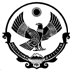 РЕСПУБЛИКА ДАГЕСТАНГОРОДСКОЙ ОКРУГ «ГОРОД КАСПИЙСК»Муниципальное бюджетное общеобразовательное учреждение"Средняя общеобразовательная школа №3                                                имени Гаджибекова А.И."e-mail: school-3-kasp@mail.ruтел.+7(87246) 5-41-28, 5-44-37Информационная справка о выборе языка  изучения из числа языков народов Республики Дагестан по результатам родительских собраний.8 сентября прошли родительские собрания в 1- 11 классах на тему «Выбор языка изучения».По итогам собраний и на основании заявлений родителей (законных представителей) составлена  сводная таблица о выборе языка изучения с указанием количества выбравших детей по МБОУ «СОШ №3»Руководитель МО  родных языков   илитератур МБОУ «СОШ №3»                           Багавова З.А.